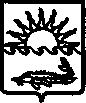 П О С Т А Н О В Л Е Н И ЕАДМИНИСТРАЦИИ МУНИЦИПАЛЬНОГО ОБРАЗОВАНИЯ ПРИМОРСКО-АХТАРСКИЙ РАЙОН от  _____________		                                                                   №   ______г. Приморско-АхтарскО внесении изменений в постановление администрации муниципального образования Приморско-Ахтарский район от 10 октября 2018 года № 1396 «Об утверждении административного регламента по предоставлению муниципальной услуги «Принятие решения о возврате конфискованного имущества, возмещении его стоимости или выплате денежной компенсации реабилитированным лицам»В соответствии с письмом департамента внутренней политики администрации Краснодарского края управления по взаимодействию с органами местного самоуправления от 29 ноября 2018 года № 34.01-04-1037/18 «Экспертное заключение» администрация муниципального образования Приморско-Ахтарский район п о с т а н о в л я е т:  Внести изменения в постановление администрации муниципального образования Приморско-Ахтарский район от 10 октября 2018 года № 1396 «Об утверждении административного регламента по предоставлению муниципальной услуги «Принятие решения о возврате конфискованного имущества, возмещении его стоимости или выплате денежной компенсации реабилитированным лицам» следующие изменения:Раздел 3 дополнить пунктом 3.4 следующего содержания:«3.4 Требования к взаимодействию с заявителем при предоставлении муниципальной услуги. Органы, предоставляющие муниципальную услугу, не вправе требовать от заявителя:- представления документов и информации или осуществления действий, представление или осуществление которых не предусмотрено нормативными правовыми актами, регулирующими отношения, возникающие в связи с предоставлением и муниципальных услуг;- осуществления действий, в том числе согласований, необходимых для получения государственных и муниципальных услуг и связанных с обращением в иные государственные органы, органы местного самоуправления, организации, за исключением получения услуг и получения документов и информации, предоставляемых в результате предоставления таких услуг, включенных в перечни, указанные в части 1 статьи 9 настоящего Федерального закона;- представления документов и информации, отсутствие и (или) недостоверность которых не указывались при первоначальном отказе в приеме документов, необходимых для предоставления государственной или муниципальной услуги, либо в предоставлении государственной или муниципальной услуги, за исключением следующих случаев:изменение требований нормативных правовых актов, касающихся предоставления муниципальной услуги, после первоначальной подачи заявления о предоставлении муниципальной услуги;наличие ошибок в заявлении о предоставлении муниципальной услуги и документах, поданных заявителем после первоначального отказа в приеме документов, необходимых для предоставления муниципальной услуги, либо в предоставлении муниципальной услуги и не включенных в представленный ранее комплект документов;истечение срока действия документов или изменение информации после первоначального отказа в приеме документов, необходимых для предоставления муниципальной услуги, либо в предоставлении муниципальной услуги;выявление документально подтвержденного факта (признаков) ошибочного или противоправного действия (бездействия) должностного лица органа, предоставляющего государственную услугу, или органа, предоставляющего муниципальную услугу, муниципального служащего, работника многофункционального центра, работника организации, предусмотренной частью 1.1 статьи 16 № 210-ФЗ Федерального закона, при первоначальном отказе в приеме документов, необходимых для предоставления государственной или муниципальной услуги, либо в предоставлении муниципальной услуги, о чем в письменном виде за подписью руководителя органа, предоставляющего муниципальную услугу, руководителя многофункционального центра при первоначальном отказе в приеме документов, необходимых для предоставления муниципальной услуги, либо руководителя организации, предусмотренной частью 1.1 статьи 16 настоящего Федерального закона, уведомляется заявитель, а также приносятся извинения за доставленные неудобства».абзац 4 пункта 5.6 раздела 5 исключить;в раздел 5.6 дополнить абзацами 4,5 следующего содержания:« - в случае признания жалобы подлежащей удовлетворению в ответе заявителю дается информация о действиях, осуществляемых органом, предоставляющим муниципальную услугу, многофункциональным центром либо организацией, в целях незамедлительного устранения выявленных нарушений при оказании муниципальной услуги, а также приносятся извинения за доставленные неудобства и указывается информация о дальнейших действиях, которые необходимо совершить заявителю в целях получения муниципальной услуги.- в случае признания жалобы не подлежащей удовлетворению в ответе заявителю даются аргументированные разъяснения о причинах принятого решения, а также информация о порядке обжалования принятого решения».Отделу по взаимодействию с общественными  организациями и СМИ, пресс-служба (Сляднев) опубликовать настоящее постановление в печатном средстве массовой информации газете «Приазовье».Отделу информатизации и связи (Сергеев) обеспечить размещение  настоящего постановления на официальном сайте администрации муниципального образования Приморско-Ахтарский район в информационно-телекоммуникационной сети «Интернет». 4. Постановление вступает в силу после официального опубликования. Глава муниципального образования Приморско-Ахтарский район                                                          М.В.Бондаренко